제16회 CADAVER WORKSHOP: 초음파 유도하 근골격계 주사 및 해부학 리뷰코스등록 신청서등록 기간 : 2022년 12월 1일(목) - 2023년 01월 27일(금)정원 : 각 60명 (토요일, 일요일 각각 60명, 선착순)등록비용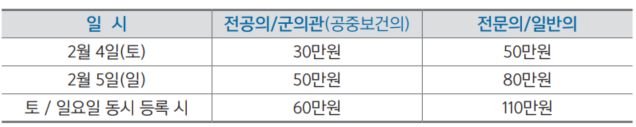 등록비 입금 계좌번호 : 등록확인 메일/문자를 통해 안내드립니다.문의처 : 가톨릭대학교 의과대학·의학전문대학원 서울성모병원 재활의학과 의국문의전화 : (02) 2258-2822, 2823Fax : (02) 2258-2825E-mail: cmcws2023@naver.com성  명의 사 면 허 번 호전 공 과 목전문의[  ]/군의관[  ]/공보의[  ]/전공의[  ]/일반의[  ]전공과목:  초 음 파  경 험유[  ] / 무[  ]직 장 명연 락 처 (휴대폰/유선)주  소등 록 날 짜토요일[  ] / 일요일[  ] / 토, 일요일 동시등록[  ]영문 이름 (인증서)